Planning and Development (Technical Amendment—Casey) Plan Variation 2011 (No 2)Notifiable instrument NI2011—283Technical Amendment No 2011-18 Casey (2)made under thePlanning and Development Act 2007, section 89 (Making technical amendments) (s96 land ceases to be in future urban area)This plan variation commences on the day after it is notified.Variation No 2011-18 to the Territory Plan has been approved by the Planning and Land AuthorityAnnexure A – The map specifies the land identified may be used for the purposes indicated on this map.Annexure B – replaces the map on page 2 of Casey Precinct Code at Section 10 of the Territory PlanNeil SaveryPlanning and Land AuthorityDate: 1 June 2011THIS IS PAGE ONE OF ANNEXURE A TO NOTIFIABLE INSTRUMENT NI2011 –283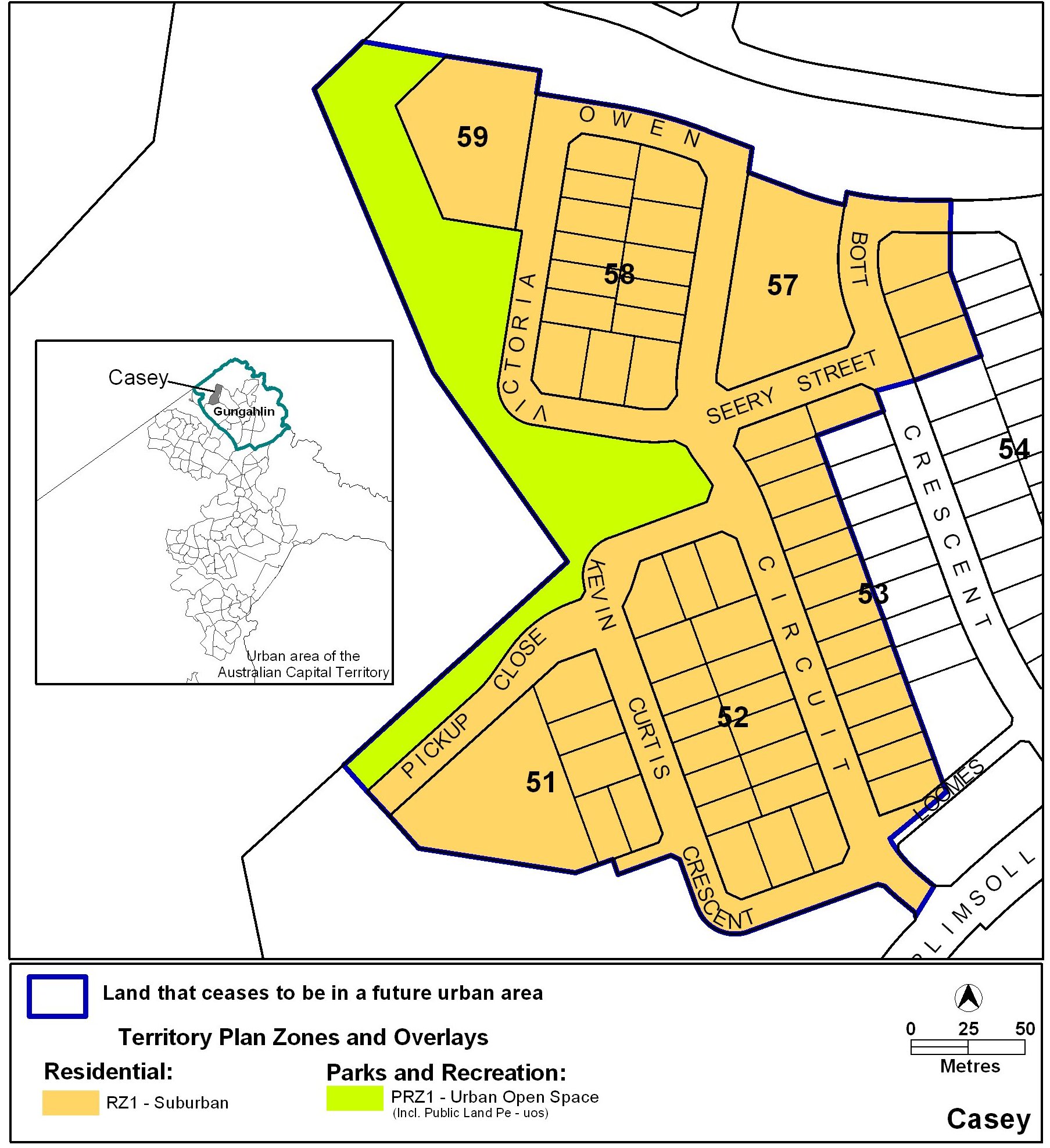 Neil SaveryPlanning and Land AuthorityDate: 1 June 2011THIS IS PAGE ONE OF ANNEXURE B TO NOTIFIABLE INSTRUMENT NI2011 –283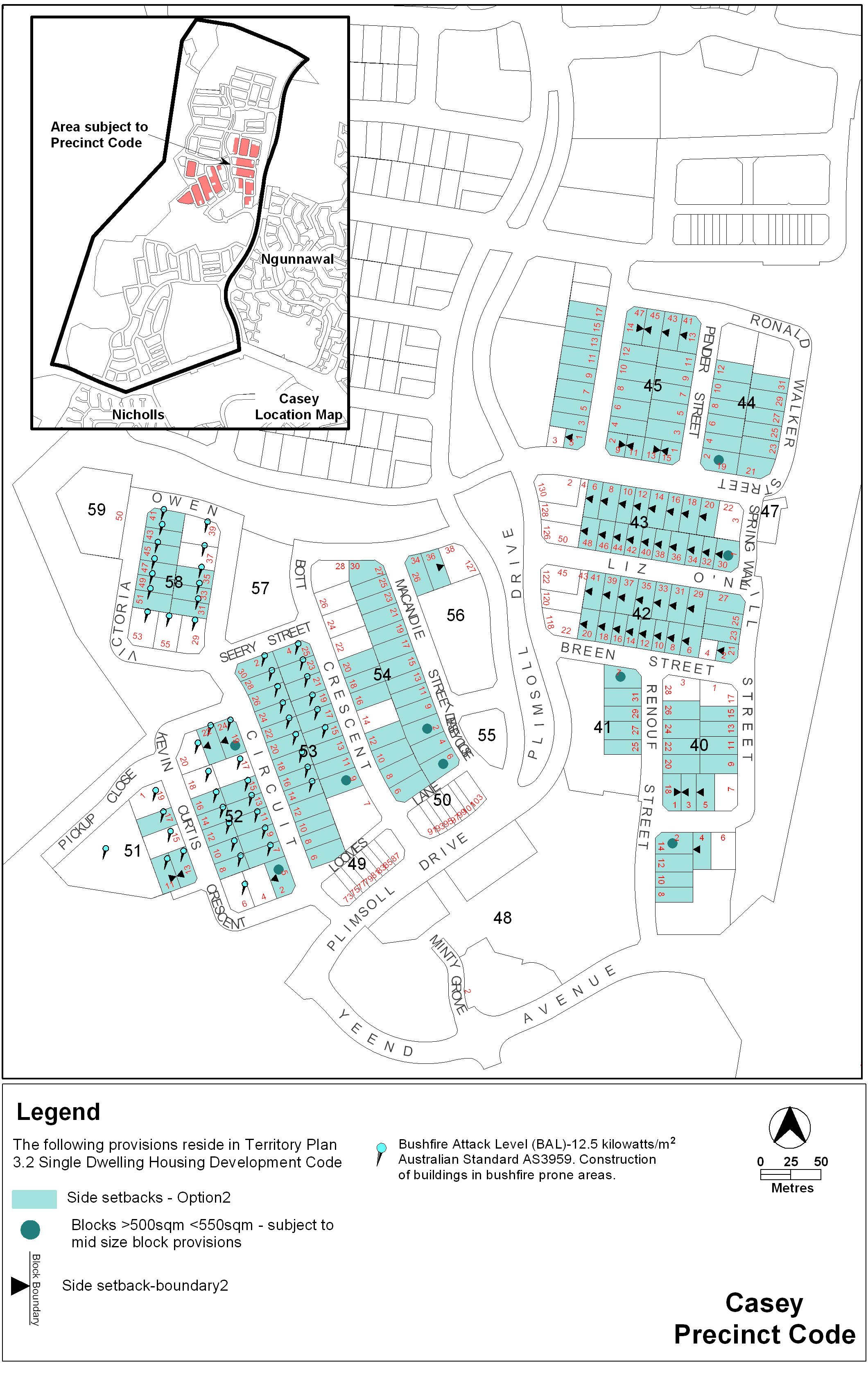 